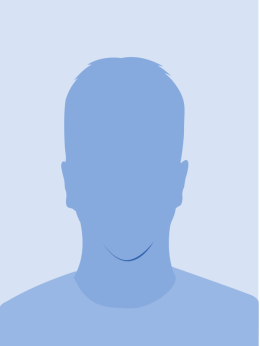 Dr. Samina WasiPh.DAssistant ProfessorDepartment of BiochemistryMobile: :  0501572350• Office: 35135Email: skiasi@ud.ed.saP. O.  Box 2114 Dammam, 31451, Saudi ArabiaPersonal DataAcademic Qualifications:(beginning with the most recent)PhD, Master or Fellowship research title: (Academic honors or distinctions)Professional Record:(beginning with the most recent)University AppointmentsResearchAchievements(beginning with the most recent)Your  name should be bold & use rows as necessaryPublished Refereed Scientific Research Papers:(use Vancouver Style,  "author-number system")Scientific Research PapersPresented to Refereed SpecializedScientific Conferences:(use Vancouver system)Completed Research Projects:
Contribution toScientific Journals as a Reviewer or as a Member in  the Editorial Board:Contribution to Scientific Conferences & Symposia:(beginning with the most recent)Teaching Activities:Delivering Lecture/Workshops & other Teaching MethodsUndergraduate:Brief description of undergraduate courses taught:(Course Title – Code: description)Course Coordination:Student Academic Supervision and Mentoring:Administrative Responsibilities, Committee Membership & Community Service:(beginning with the most recent)Administrative Responsibilities:Last update:17th September, 2014Full Name:SaminaSaminaSaminaSaminaSaminaSaminaWasiWasiWasiWasiWasiWasiWasiWasiWasiWasiWasiWasiFirstFirstFirstFirstFirstFirstFatherFatherFatherFatherFatherFatherFatherFatherFatherFatherFatherFatherGrandfatherGrandfatherGrandfatherGrandfatherGrandfatherFamily NameFamily Nameالاسم بالعربي:اسم العائلةاسم العائلةاسم الجداسم الجداسم الجداسم الجداسم الجداسم الجداسم الجداسم الجداسم الأباسم الأباسم الأباسم الأباسم الأباسم الأباسم الأباسم الأباسم الأباسم الأبالاسم الأولالاسم الأولالاسم الأولالاسم الأولالاسم الأولNationality:Nationality:IndianIndianIndianIndianIndianIndianIndianIndianIndianIndianIndianIndianIndianIndianIndianIndianIndianIndianIndianIndianIndianIndianIndianIndianDate of Birth:Date of Birth:02/0333//1197333DDMMMMYYYYYYYPlace of Birth:Place of Birth:IndiaIndiaIndiaIndiaIndiaIndiaIndiaIndiaIndiaIndiaIndiaIndiaIndiaIndiaIndiaIndiaIndiaIndiaIndiaIndiaIndiaIndiaIndiaIndiaMarital Status:Marital Status:MarriedMarriedMarriedMarriedMarriedMarriedMarriedMarriedMarriedMarriedMarriedMarriedMarriedMarriedMarriedMarriedMarriedMarriedMarriedMarriedMarriedMarriedMarriedMarriedUD Employee  ID:UD Employee  ID:400551400551400551400551400551400551400551400551400551400551Date of Joining:Date of Joining:Date of Joining:Date of Joining:Date of Joining:Date of Joining:Date of Joining:Date of Joining:Date of Joining:16-9-201416-9-201416-9-201416-9-201416-9-2014Department:Department:Official UD email:Official UD email:skiasi@ud.edu.saskiasi@ud.edu.saskiasi@ud.edu.saskiasi@ud.edu.saskiasi@ud.edu.saskiasi@ud.edu.saskiasi@ud.edu.saskiasi@ud.edu.saskiasi@ud.edu.saskiasi@ud.edu.saskiasi@ud.edu.saskiasi@ud.edu.saskiasi@ud.edu.saskiasi@ud.edu.saOther email:Other email:Other email:Other email:Other email:Other email:samwasi@yahoo.comsamwasi@yahoo.comsamwasi@yahoo.comsamwasi@yahoo.comOffice Tel. No.Office Tel. No.351353513535135351353513535135351353513535135351353513535135351353513535135351353513535135351353513535135351353513535135Mobile No.Mobile No.050157235005015723500501572350050157235005015723500501572350050157235005015723500501572350050157235005015723500501572350050157235005015723500501572350050157235005015723500501572350050157235005015723500501572350050157235005015723500501572350Home Tel. No.Home Tel. No.         −         −         −         −         −         −         −         −         −         −         −         −         −         −         −         −         −         −         −         −         −         −         −         −Language Proficiency:Language Proficiency:Language Proficiency:Language Proficiency:Language Proficiency:Language Proficiency:Language Proficiency:Language Proficiency:Language Proficiency:Language Proficiency:Language Proficiency:Language Proficiency:Language Proficiency:Language Proficiency:Language Proficiency:Language Proficiency:Language Proficiency:Language Proficiency:Language Proficiency:Language Proficiency:Language Proficiency:Language Proficiency:Language Proficiency:Language Proficiency:Language Proficiency:Language Proficiency:Language:Language:ReadReadReadReadReadReadWriteWriteWriteWriteWriteWriteWriteWriteWriteSpeakSpeakSpeakSpeakSpeakSpeakArabicArabic√√√√√√√√√√√√√√√EnglishEnglish√√√√√√√√√√√√√√√√√√√√√Urdu,HindiUrdu,Hindi√√√√√√√√√√√√√√√√√√√√√DateAcademic DegreeSpecialtyInstituteCountry2004Ph.DBiochemistryAligarh Muslim UniversityIndia1996M.ScBiochemistryAligarh Muslim UniversityIndiaPhD:"Studies on the Pseudomonas species capable of Detoxifying certain water pollutants." Master:BiochemistryFellowship:BiochemistryfromtoAcademic PostsSpecialty/DepartmentInstitute&Country16-9-2014Till nowAssistant ProfessorDepartment of BiochemistryUniversity of Dammam,KSA15-9-201415-9-2014LecturerDepartment of BiochemistryUniversity of Dammam,KSAMarch-2004 2007Assistant ProfessorDepartment of Bio-technologyMeerut Institute of Engineering & Technology,IndiaDecember19982004Ph.D FellowDepartment of BiochemistryAligarh  Muslim University,IndiaWasi, S., Jeelani, G.,and Ahmad, M ,Biochemical characterization of a  multiple heavy metal, pesticides and phenol resistant Pseudomonas fluorescens strain. Chemosphere International Journal. 2008;71:1348-1355Wasi, S.,Tabrez.S. and Ahmad, M. Isolation and characterization of Pseudomonas fluorescens strain tolerant to major Indian water pollutants. Journal of Bioremediation & Biodegradation, 2010,Volume1,issue1,1000101Wasi, S.,Tabrez.S. and Ahmad, M. Suitability of immobilized Pseudomonas fluorescens SM1 strain for Remediation of phenols, heavy metals & pesticide from water. Water, Air & Soil Pollution, 2011,Volume 220,issue1,89-99Wasi, S.,Tabrez.S. and Ahmad, M. Detoxification potential of Pseudomonas fluorescens SM1 strain for remediation of major toxicants in Indian water bodies. Water,Air & Soil Pollution, 2011,Volume 222,issue1,39-51Wasi, S., and Ahmad, M.Isolation and Characterization of Pseudomonas species capable of detoxifying the pollutants viz. Heavy metals, Pesticides and Phenolics" in an International Conference Biotechcon-2001, Biotechnology Society of India, Vallabh Bhai Patel Chest Institute, University of Delhi, New Delhi.4-6 October, 2001.Name of Investigator/sResearch TitleReport DateFunding source & AmountProf. Masood Ahmad & Samina Wasi"Studies on the Pseudomonas species capable of Detoxifying certain water pollutants." 2004Type of contributionJournalInstitutionCountryfromtoReviewerJournal of Environmental Engineering & Ecological ScienceElsievierTitlePlace and date of the conferenceExtent of contribution(attendant, speaker, or organizer)Professional development workshop on Problem –based learning and Assesment in collaboration with Monash University –AustraliaUniversity of Dammam, Kingdom of Saudi Arabia,28-30 April 2014.AttendantClinical Significance of Large –scale Genomic Studies in Cardiomyopathy and TransplantationUniversity of Dammam, Kingdom of Saudi Arabia 3rd Feb,2014AttendantA metting to familiarize faculty members with the new medical curriculum with the participation of Monash university-AustraliaUniversity of Dammam, Kingdom of Saudi Arabia 6-9 Oct,2013AttendantCourse/Rotation Title No./CodeExtent of contribution      (no of lectures/tutorials. or labs, clinics)CLS level IIMSBC 214Lectures,tutorial & labsNursing level IIMDBC231Lectures,tutorial & labsMedicine level IIMDBC206LabsCLS level II,MSBC214 & Nursing MDBC231,This course will introduce the student to the basic process of life in molecular terms using the cell as a unit of molecular study. Emphasis will be placed on the biochemical changes in some common diseases and understanding their impact on biological reactions in chemical terms. Topics in human disease and medical testing will be discussed from the biochemical perspective elaborating on the routine chemistry tests used in clinical diagnosis. Biochemical knowledge and attitudes will be applied toward achieving a better understanding of clinical laboratory procedures to optimize maintenance of health and diagnosis or treatment of disease.Course Title & CodeCoordinationCo-coordinationUndergrad.Postgrad.fromtoMedicine,MED 201√√20102014CLS,MSBC 214√√20072014RT,PT,CT√√20072014LevelNumber of studentsfromtoMedicine level II2020112013fromtoPositionOrganization20102014Chief invigilatorCollege of Medicine